1	IntroductionWorking Party 5B is the group responsible for the development of CPM text for WRC-15 Agenda item 1.18. Agenda item 1.18 calls for consideration of a primary allocation to the radiolocation service for automotive radar applications in the 77.5-78.0 GHz frequency band in accordance with Resolution 654 (WRC-12).Resolution 654 (WRC-12) (Allocation of the band 77.5-78 GHz to the radiolocation service to support automotive short-range high-resolution radar operations),invites ITU-R “to conduct, as a matter of urgency, and in time for consideration by WRC-15, the appropriate technical, operational and regulatory studies, including:i)	sharing studies and regulatory solutions to consider a primary allocation to the radiolocation service in the band 77.5-78 GHz, taking into account incumbent services and existing uses of the band;ii)	compatibility studies in the band 77.5-78 GHz with services operating in the adjacent bands 76-77.5 GHz and 78-81 GHz;iii)	spectrum requirements, operational characteristics and evaluation of ITS safety-related applications that would benefit from global or regional harmonization.It is noted that the band 77.5-78 GHz is allocated to the amateur and amateur satellite services on a primary basis, and to space research and radio astronomy services on a secondary basis. 2	ProposalWorking Group 5B-1 considered and agreed on Attachment, draft outline of CPM Text for WRC-15 Agenda item 1.18 as a preliminary draft for further consideration at the forthcoming meetings.Attachment:	1AttachmentDraft outline of CPM text for WRC-15 Agenda item 1.181.18	to consider a primary allocation to the radiolocation service for automotive applications in the 77.5-78.0 GHz frequency band in accordance with Resolution COM6/23 (WRC-12); Resolution 654 (WRC-12):  Allocation of the band 77.5-78 GHz to the radiolocation service to support automotive short-range high-resolution radar operations.3/1.18/2	Executive summary[TBD]3/1.18/3	Background[TBD]3/1.18/4	Summary of the technical and operational studies, including a list of relevant ITU-R Recommendations[TBD]3/1.18/5	Analysis of the results of studies relating to the possible methods of satisfying the agenda item[TBD]3/1.18/6	Method(s) to satisfy the agenda item for consideration by the WRC-15 and the advantages and disadvantages of each method[TBD]3/1.18/7	Regulatory and procedural considerationsTable 1 below is an extract of Article 5 of the RR in the frequency band 76-81 GHz and the related footnotes.Table 1Existing allocations in the frequency band 76-81 GHz76-81 GHz5.560	In the band 78-79 GHz radars located on space stations may be operated on a primary basis in the Earth exploration-satellite service and in the space research service.5.149	In making assignments to stations of other services to which the band [76-86 GHz] are allocated, administrations are urged to take all practicable steps to protect the radio astronomy service from harmful interference. Emissions from spaceborne or airborne stations can be particularly serious sources of interference to the radio astronomy service (see Nos. 4.5 and 4.6 and Article 29).     (WRC-07)Radiocommunication Study Groups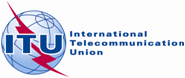 Source:	 Annex 9 to Document 5B/62Annex 8 to
Document 5A/79-ESource:	 Annex 9 to Document 5B/625 June 2012Source:	 Annex 9 to Document 5B/62English onlyAnnex 8 to Working Party 5A Chairman’s Report

Working Parties 5A and 5BAnnex 8 to Working Party 5A Chairman’s Report

Working Parties 5A and 5BDRAFT OUTLINE OF CPM TEXT FOR WRC-15 AGENDA ITEM 1.18DRAFT OUTLINE OF CPM TEXT FOR WRC-15 AGENDA ITEM 1.18Allocation to servicesAllocation to servicesAllocation to servicesRegion 1Region 2Region 3………76-77.5		RADIO ASTRONOMY				RADIOLOCATION				Amateur				Amateur-satellite				Space research (space-to-Earth)				5.14976-77.5		RADIO ASTRONOMY				RADIOLOCATION				Amateur				Amateur-satellite				Space research (space-to-Earth)				5.14976-77.5		RADIO ASTRONOMY				RADIOLOCATION				Amateur				Amateur-satellite				Space research (space-to-Earth)				5.14977.5-78		AMATEUR				AMATEUR-SATELLITE				Radio astronomy				Space research (space-to-Earth)				5.14977.5-78		AMATEUR				AMATEUR-SATELLITE				Radio astronomy				Space research (space-to-Earth)				5.14977.5-78		AMATEUR				AMATEUR-SATELLITE				Radio astronomy				Space research (space-to-Earth)				5.14978-79			RADIOLOCATION				Amateur				Amateur-satellite				Radio astronomy				Space research (space-to-Earth)				5.149  5.56078-79			RADIOLOCATION				Amateur				Amateur-satellite				Radio astronomy				Space research (space-to-Earth)				5.149  5.56078-79			RADIOLOCATION				Amateur				Amateur-satellite				Radio astronomy				Space research (space-to-Earth)				5.149  5.56079-81			RADIO ASTRONOMY				RADIOLOCATION				Amateur				Amateur-satellite				Space research (space-to-Earth)				5.14979-81			RADIO ASTRONOMY				RADIOLOCATION				Amateur				Amateur-satellite				Space research (space-to-Earth)				5.14979-81			RADIO ASTRONOMY				RADIOLOCATION				Amateur				Amateur-satellite				Space research (space-to-Earth)				5.149